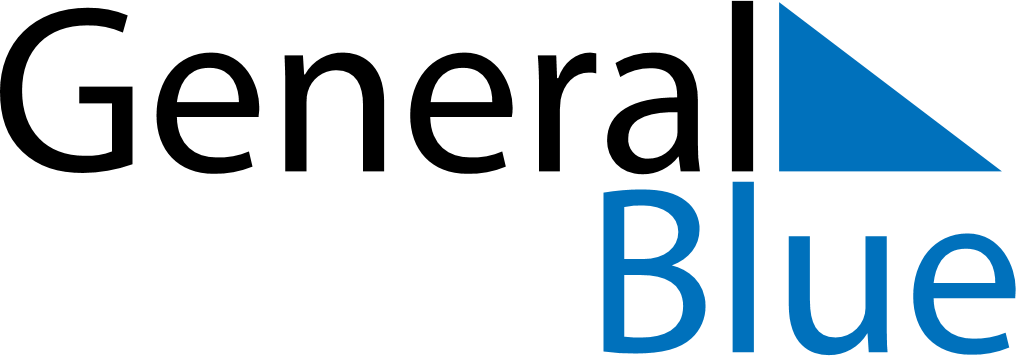 April 2026April 2026April 2026New ZealandNew ZealandMONTUEWEDTHUFRISATSUN12345Good FridayEaster Sunday6789101112Easter Monday1314151617181920212223242526ANZAC Day27282930ANZAC Day (substitute day)